SUPPLEMENTARY MATERIAL TOInovative Environmentally Friendly Method of Starch Oxidation by Hydrogen peroxideNataša Karić1*, Jelena Rusmirović2, Maja Đolić1, Tihomir Kovačević2, Ljiljana Pecić3, Željko Radovanović4, Aleksandar Marinković11The University of Belgrade, Faculty of Technology and Metallurgy, Karnegijeva 4, 11070 Belgrade, Serbia2 Military Technical Institute, Ministry of Defense, Ratka Resanovića 1, 11000 Belgrade, Serbia3 Technical College of Applied Studies in Mechanical Engineering Trstenik, Radoja Krstića 19,  37240 Trstenik, Serbia4 Innovation Centre of Faculty of Technology and Metallurgy, Karnegijeva 4, 11070 Belgrade, Serbia*Corresponding author: Nataša Karić, University of Belgrade, The Faculty of Technology and Metallurgy, Karnegijeva 4, 11120 Belgrade, Serbia, Phone: +381 11 3303750Email: natasa.karic312@gmail.com2. Materials and methods 2.1 MaterialsNative wheat starch was purchased from local grocery store, while the chemical used for its modification are provided from following suppliers: absolute ethanol and formic acid (≥99.8% and ≥98.0%, respectively; ZORKA Pharma), potassium and sodium hydroxide (≥90.0% and ≥97.0%, respectively; HeMoss, Belgrade), concentrated HCl (Lachema, Czech Republic), diethyl ether (≥99.0%; Fisher UK),  30% solution of hydrogen peroxide (Centrohem, Stara Pazova), iron (II) sulfate heptahydrate (≥98.0%; Zorka, Šabac), copper(II) sulfate pentahydrate (99.9%; Merck KgaA, Germany), copper(II) acetate monohydrate (99.0%; Kemika, Zagreb), copper(II) chloride (98.0%; Riedel-de Haёn Germany), citric acid (≥99.5%; Sigma-Aldrich, Germany), hydroquinone (≥99.0%; Fluka, Germany), tartaric acid and isopropyl alcohol (≥99.5% and ≥98.0%, respectively; Merck KgaA, Germany). Methods Laboratory isolation of ricinoleic acid The isolation of ricinoleic acid from castor oil was performed analogously to previous published method [1]: 233 g (0.26 mol) of castor oil and 700 mL of absolute ethanol were placed into a four-neck-reactor equipped with reflux condenser, mechanical stirrer, thermometer, dropping funnel and nitrogen inlet. After dissolving of castor oil, the 30% potassium hydroxide (0.91 mol) was slowly introduced in reactor with constant stirring. The reaction mixture was maintained at approximately 10 ºC during the addition of potassium hydroxide for 1 h. Hereafter,the reaction mixture was heated to 50 °C and temperature was kept constant for 2 h. After that, two-thirds of the solvent was removed from the mixture by distillation at atmospheric pressure. The obtained slurry was dissolved in distilled water, acidified with concentrated HCl to pH 3.0, purified with activated carbon and filtered. The obtained ricinoleic acid (RA) was extracted by diethyl ether and the obtained solution was dried with anhydrous sodium sulfate, and then in vacuum dryer at 80 oC/2000 Pa for 5 h. The FTIR spectrum was presented in the section 3.4. Elemental analysis calculated for C18H34O3 (Mw = 298.46 gmol-1 ): C, 71.42; H, 10.32; O, 18.26. Found: C, 70.98; H, 10.31; O, 18.71. The oxygen percent was calculated as the difference to 100%. NMR analysis (Fig S1): 1H-NMR (200 MHz, CDCl3-d6, δ / ppm): 0.883 (3H, s, C18H3), 1.31 (16H, m, J = 11.0 Hz, C4-7, C14-17H), 1.465 (2H, m, J = 11.0 Hz, C13H), 1.623 (2H, m, J = 7.0 Hz, C3H), 2.033 (2H, m, J = 7.0 Hz, C8H), 2.216 (2H, m, J = 7.0, C11H), 2.328 (2H, dd, C2H), 3.639 (1H, m, C12H), 5.396 (1H, m, C10H), 5.535 (1H, m, C9H) and 6.5 (1H, m, C12OH); 13C-NMR (50 MHz, DMSO–d6, δ / ppm): 14.0 (C18), 22.6 (C17), 24.7 (C16), 25.0 (C15), 27.3 (C14), 29.0 (C9-13), 32.0 (C8), 34.0 (C7), 35.2 (C6), 36.7 (C5), 71.7 (C4), 125 (C3), 133 (C2) and 179 (C1). 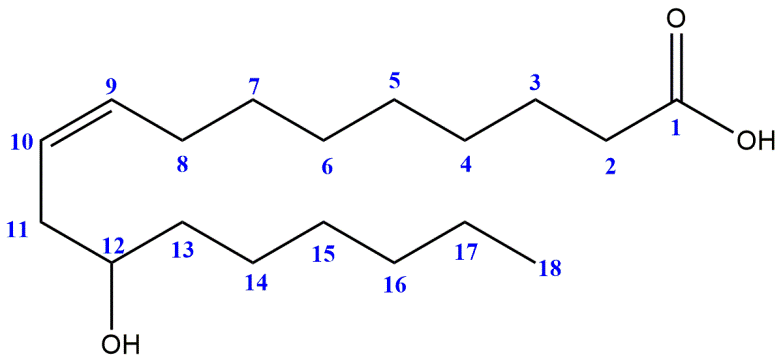 Fig S1. NMR analysis of ricinoleic acid 2.2.2 Laboratory epoxidation of soybean, linseed and sunflower oilFirstly, 100 g of the soybean, linseed or sunflower oil (SO, LO and SFO, respectively) and 13.9 g of formic acid were poured to glass reactor immersed into water bath and mechanically stirred at the 50 °C and 550 rpm. Afterwards, 116.9 g of 30% hydrogen peroxide was gradually charged into the mixture during the 5 h. The molar ratio of soybean oil:formic acid:hydrogen peroxide was 1:2.64:8.9, which mean the molar ratio of carbon double bonds toward hydrogen peroxide (C=C:H2O2) were 1:1.7. After the charging of H2O2 was completed, the reaction further continued for the next 5 h. Hereafter, the mixture was cooled down, dilluted with distilled water and subjected to extraction by diethyl ether to separate the oil product from the water phase. The final products, ESO, ELO and ESFO, were obtained after ether evaporation and drying at 40 °C/2000 Pa for 4 h. Epoxy number was determined using 0.4 M HCl in dioxane and titration with solution of silver nitrate in presence of the ammonium thiocyanate as indicator according to the standard method [2]. The obtained yield of epoxide is 68.9%. The FTIR spectrum of ESO was presented in the section 3.4.2.2.3 Laboratory synthesis of diisopropil tartarateIn a single-neck flask, 25 g of tartaric acid was dissolved in 120 ml of isopropyl alcohol. Afterwards, the solution was cooled to 0 °C in an ice bath. The esterification of tartaric acid was catalyzed by introduction gaseous HCl for 5h at 0 °C providing mixing at room temperature for 24 h. The excess ethanol was removed by distillation at 40 °C, and diisopropyl tartarate (DIPT), purified by vacum distillation, as a mildly viscous yellow liquid (b.p. 85 oC/2500 Pa; refractive index 1.437). The FTIR spectrum was presented in the section 3.4. Elemental analysis calculated for C10H18O6 (Mw = 234.25 gmol-1 ): C, 51.27; H, 7.75; O, 40.98. Found: C, 51.25; H, 7.70; O, 40.91. The oxygen percent was calculated as the difference to 100%. NMR analysis (Fig S2): 1H-NMR (200 MHz, CDCl3-d6, δ / ppm): 1.60 (12H, s, 6C1-3Hand 6C9-10H), 3.30 (2H, m, C5OH and C6OH) and 4.60-4.90 (4H, m, 4C2,5,6,8H); 13C-NMR (50 MHz, DMSO–d6, δ / ppm): 22.0 (C1, C3, C9 and C10), 70.0 (C2 and C8), 73.0 (C5 and C6) and 171 (C4 and C7).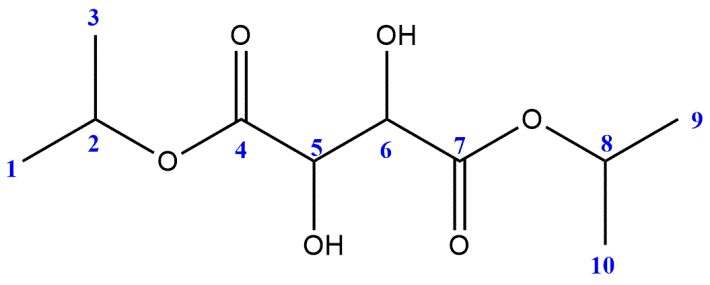 Fig S2. NMR anlaysis of diisopropyl tartarate2.2.4 Laboratory synthesis of copper citrateIn a typical experiment, 4.2 g of citric acid dihydrate (0.02 mol) and 3.41 g copper chloride dihydrate (0.02 mol) were dissolved in 100 ml of distilled water. The resulting light blue solution was filtered and heated in an oven at 85 °C for 19 h in a teflon reactor. The green crystalline product was separated from the blue solution (pH 4.0) by decantation, thoroughly washed with distilled water, and air-dried (yield 3.2 g, 90% based on Cu). Cu content, determined according to atomic absorption spectroscopy, was 24.5%. The FTIR spectrum was presented in the section 3.4.2.2.5 Laboratory synthesis of copper ricinoleateThe copper(II) acetate monohydrate in amount of 6 g (0.03 mol) was poured to flask and dissolve in ethanol with stirring at room temperature. Afterwards, 60 ml (0.210 mol) of ricinoleic acid (synthesis 2.2.1) is slowly added during 2h while the reaction mixture was heated to 80 °C. pH (6.5-7.0) was adjusted with sodium hydroxide. After that, the obtained mixture was cooled down and dried in vacuum dryer to evaporate the solvent. Cu content, determined according to atomic absorption spectroscopy, was 7.4% (78% conversion; the product contain ~20% of non-reacted ricinoleic acid and its content was adjusted by experimental condition to provide plasticizing effect in the course of starch oxidation). The FTIR spectrum was presented in the section 3.4.2.2.6 Laboratory preparation of oxidized starch by the SPS method Tab S1. Quantities of reactants and reaction conditions used in experiments at laboratory levelFig S3. Proposed mechanism of starch oxidation with hydrogen peroxideIndustrial starch oxidation by the SPS methodTab S2. Quantities of reactants and reaction conditions used in experiments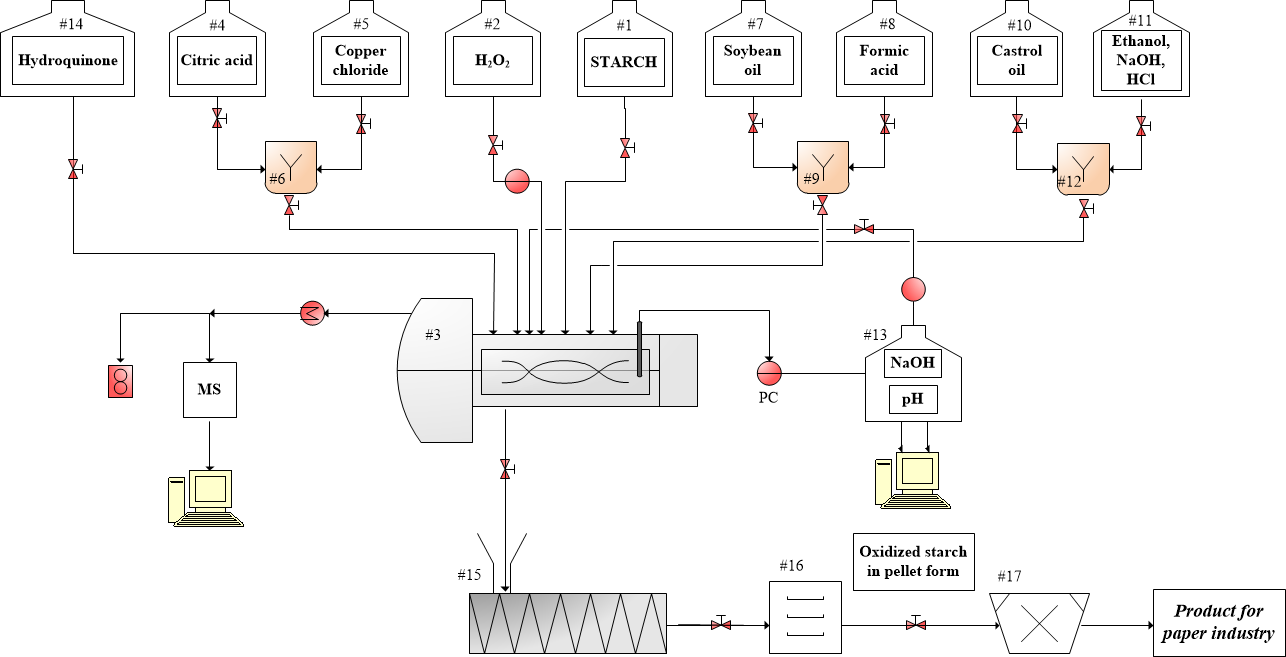 Fig S4. Schematic overview of the technological process for the starch oxidationCharacterizationThe carboxyl/carbonyl content (COOH/100 GU and CO/100 GU) and the swelling capacity (SC)/water solubility (WS) of native and oxidized/modified starch were determined as described in the previous publications [3, 4], respectively.The viscosity of oxidized starches obtained at laboratory level was determined using capillary viscometer methods (Cannon-Fenske viscometer) (CF Method) following the method (Method 1) described in the publication [5]. The viscosity of oxidized starches obtained at industrial level was measured using Brookfield method (Brookfield DV-II + Pro Viscometer) (B Method) according to [6] with some changes: before of measuring oxidized starch was heated at 90 o for 30 min, and in the course of cooling from 60 oC viscosity was continuosly recorded. Fourier transforms infrared (FTIR) spectra of the samples were recorded in absorbance mode using a Nicolet™ iS™ 10 FT-IR Spectrometer (Thermo Fisher SCIENTIFIC) with Smart iTR™ Attenuated Total Reflectance (ATR) Sampling accessories, within a range of 400-4000 cm–1, at a resolution of 4 cm–1 and in 20 scan mode. Nuclear magnetic resonance (1H NMR and 13C NMR) spectra were recorded in a deuterated chloroform (CDCl3) using a Ascend 400, Bruker, USA, at 400 MHz and 25 °C.Thermogravimetric (TG) and differential scanning calorimetry analysis (DSC) (SDT Q600 simulated TGA-DTA instrument - TA Instruments) were used for studying the thermal properties of oxidized starches. Samples were heated to 800 °C (10 °C min−1) in a flow of nitrogen (20 cm3 min−1). The morphology of native and modified starches was recorded by a scanning electron microscope (SEM) (FE-SEM, TESCAN Mira3 XMU) operated at 20 kV. Before analysis, oxidized starch products were coated with Au.3. Results and discussion 3.1 Optimization of starch oxidation Optimization of starch oxidation, by applying response surface methodology (RSM) [7], is based on five-level-three-factor central rotatable composite design (blocked single factor: temperature). The coded and operational values of the selected variables are shown in Tab S3, together with the experimental plan, which comprised 18 experimental runs plus three replicates on the central point [8]. Each experiment (except the central point) was performed in duplicate. The output variable was the carboxyl content (COOH/100 AGU). Data obtained in these experiments were fitted with a second-order polynomial equation and the coefficients of the response function and their statistical significance were evaluated by the least squares method using commercial software Design-Expert, Software Version 9 (Stat-Ease, Inc. 2021 E. Hennepin Ave. Suite 480 Minneapolis, USA). Fig S5 shows the effect of reaction temperature and initial concentration of H2O2 on the effectivenes of starch oxidation.Table S3. D-optimal desing with two factor and three replicates used to optimize the starch oxidation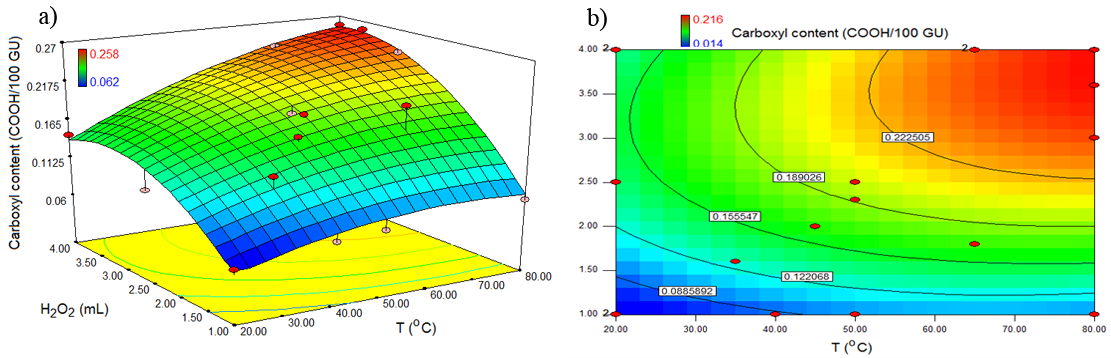 Fig S5. The influence of temperature (T, oC) and concentration of H2O2 (ml) on the value of carboxyl content (COOH/100 AGU) (a) 3D plot and (b) 2D plot An increase in carboxyl group content is observed with increasing the temperature and initial concentration of H2O2. According to the results given on Fig S5, as an operational parameters temperature of 80 oC (353 K) and 3.6 ml of H2O2 was selected as the most efficient for starch oxidation in presence of iron(II) sulphate catalyst. Similar results was obtained using copper(II) sulfate (differences not higher than 8%; data not presented), which means that both catalyst showed similar activity which depends on metal ion activity and the water content (starch moisture and provided by water solution containing catalyst). Obtained results also indicate significance of the temperature as reaction parameter. Higher temperature (80 oC) means better hydrogen peroxide/water diffusivity and interior material avalilability (partial starch grain gelaitinization occur). Regarding results on laboratory synthesis of oxidized starch, i.e. as base for scale-up, it is necessary to consider selection of optimal technology which provide product quality in accordance to customer request. It means achievement of balance of requested quality/price in relation to specific requirement from customers. Main intention of industrila level of production was focused on use lower quantity of hydrogen peroxide in combination with higher activity catlalyst, and also improved processability supported by proper selection of plasticizer. 3.2 Carboxyl and carbonyl contentsTab S4. Carboxyl and carbonyl contents of native and oxidized starches at laboratory levelTab S5. Carboxyl and carbonyl contents of native and oxidized starches at industrial level3.3 Swelling capacity (SC), water solubility (WS) and viscosity (η)Tab S6. Swelling capacity (SC), solubility (S) and viscosity (η)* of native and oxidized starches at laboratory level*determined by CF Method Tab S7. Swelling capacity (SC), solubility (S) and viscosity (η)** of native and oxidized starches at industrial level**determined by B Method3.4 Fourier transform infrared spectroscopy (FTIR)Tab S8. Area of the characteristic groups in the region of carbonyl and carboxyl vibrations3.5 Thermogravimetric analysisTab S9. Thermal characteristics of native and oxidized starchT5 and T50 are temperature at 5 and 50 mass % loss of the specimen, respectively.3.7 Techno-economic analysis of industrial starch oxidationTab S10. Distribution of total monthly production, with calculated income Tab S11. Variable costs for starch oxidationTab S12. Fixed costs for starch oxidationReferences[1] Popović I, Rusmirović JD, Rančić M, Tasić A, Lazić D, Marinković AD.Synthesis of high-performance alkyd anticorrosion coatings based on waste poly ( ethylene terephthalate ). Zaštita Materijala. 2015; 56:  483–491.[2] Stenmark GA. Argentimetric Method for Epoxides. Anal. Chem. 1957; 29: 1367–1369.[3] Diasa ARG, da Rosa Zavarezea E, Helbigb E, de Mouraa FA, Vargasb CG, Ciacco CF . Oxidation of fermented cassava starch using hydrogen peroxide. Carbohydr. Polym.. 2011; 86:185–191.[4] Kusumayanti H, Handayani NA, Santosa H. Swelling power and water solubility of cassava and sweet potatoes flour. Procedia Environ. Sci.2015; 23: 164–167.[5] Methylcellulose. The United States Pharmacopeial Convention. 2014; 1–2.[6] ISI 17-1e Determination of Viscosity of St arch by Brookfield. International Starch Institute. 2002.[7] Witek-Krowiak A, Chojnacka K, Podstawczyk D, Dawiec A, Pokomeda K. Application of response surface methodology and artificial neural network methods in modelling and optimization of biosorption process. Bioresour. Technol. 2014; 160: 1 –11.[8] Jafari SA, Cheraghi S, Mirbakhsh M, Mirza R, Maryamabadi A. Employing Response Surface Methodology for Optimization of Mercury Bioremediation by Vibrio parahaemolyticus PG02 in Coastal Sediments of Bushehr, Iran. 2014; 42: 1–9.SampleStarch,[g]Plasticizer,[ml]Plasticizer,[ml]Hydrogen peroxide, [ml]Catalyst,[g]Catalyst,[g]Catalyst,[g]T,[°C]Exp 120--3.6FeSO4∙7H2O0.010.0120Exp 220--3.6FeSO4∙7H2O0.010.0180Exp 320--1.9FeSO4∙7H2O0.010.0120Exp 420--1.9FeSO4∙7H2O0.010.0180Exp 520--1.5FeSO4∙7H2O0.010.0120Exp 620--1.5FeSO4∙7H2O0.010.0180Exp 720--1.2FeSO4∙7H2O0.010.0120Exp 820--1.2FeSO4∙7H2O0.010.0180Exp 920RA0.41.2FeSO4∙7H2O0.010.0120Exp 1020DIPT0.41.2FeSO4∙7H2O0.010.0120Exp 1120ESO0.41.2FeSO4∙7H2O0.010.0120Exp 1220ELO0.41.2FeSO4∙7H2O0.010.0120Exp 1320ESFO0.41.2FeSO4∙7H2O0.010.0120Exp 1420--1.2---20Exp 1520--1.2Cu citrateCu citrate0.0120Exp 1620RA0.41.2Cu citrateCu citrate0.0120Exp 1720--1.2Cu ricinoleateCu ricinoleate0.3520SampleStarch, [kg]Plasticizer, [l]Plasticizer, [l]10% H2O2, [l]Catalyst, [kg]Catalyst, [kg]Hydroquinone, [kg]Exp 18200--20Cu citrate0.010.4Exp 19200RA0.420Cu citrate0.010.4Exp 20200ESO0.420Cu citrate0.010.4RunFactor 1
T (oC)Factor 2
H2O2 (ml)ResponseCarboxyl content (COOH/100 GU)1502.50.18828030.23838010.0884202.50.1135803.60.25864520.1747502.30.19282010.0629351.60.144106540.235112040.144124010.074132040.14414651.80.204156540.235165010.0785178040.257182010.062SampleCarboxyl content (COOH/100 GU)Carbonyl content (CO/100 GU)Sum (COOH+CO)Native starch0.0180.0260.044Exp 10.1720.2500.422Exp 20.2580.2920.550Exp 30.1440.2710.415Exp 40.2160.2790.495Exp 50.1170.1720.289Exp 60.1750.2130.388Exp 70.0720.3550.427Exp 80.1080.3180.426Exp 90.1620.2290.391Exp 100.1270.2850.393Exp 110.1230.2190.342Exp 120.1240.2270.351Exp 130.1230.2210.344Exp 140.0600.3680.428Exp 150.0960.3670.463Exp 160.1820.2480.430Exp 170.0760.3500.426SampleCarboxyl content (COOH/100 GU)Carbonyl content (CO/100 GU)Sum (COOH+CO)Native starch0.0180.1260.144Exp 180.1620.3350.497Exp 190.1920.2880.480Exp 200.1810.2800.466SampleSC, [%]S, [%]η, [Pa·s]Native starch11.819.21.0630Exp 122.738.60.0124Exp 225.242.80.0121Exp 319.733.50.0195Exp 421.837.10.0183Exp 518.331.20.0273Exp 620.434.70.0252Exp 716.327.80.0339Exp 817.529.90.0313Exp 923.936.20.0153Exp 1023.134.10.0175Exp 1122.732.80.0182Exp 1221.332.30.0189Exp 1321.531.50.0183Exp 1415.425.60.0323Exp 1518.629.30.0298Exp 1624.638.50.0141Exp 1716.528.20.0320SampleSC, [%]S, [%]η, [Pa·s]Native starch11.819.21.0630Exp 1816.129.80.0451Exp 1919.532.30.0440Exp 2018.331.90.0452SampleWavenumber, cm-1AreaExp 11728134.621Exp 1170863.414Exp 81726136.356Exp 8171058.203Exp 101748219.932Exp 101735243.540Exp 10171971.144Exp 16174440.562Exp 161732184.328Exp 161710166.902SampleT5, [°C]T50, [°C]Residue content, [wt%]DTG peaks, [°C]ΔH, [J/g]Native starch248.3312.913.72314.5159.86Exp 1251.4308.716.59307.494.85Exp 6271.9307.216.89305.094.40Exp 10273.4305.917.48308.3126.5Exp 16277.8308.718.16305.770.18ProductMonthly sales, [t]Selling price, [€/t]Monthly income, [€]Exp 187540030.000Exp 1915051060.000Exp 2010060070.500SUM325512 (average)160.500Variable costs (per product unit)Variable costs (per product unit)Exp 18Exp 19Exp 20Selling price of product/service(€)(€)(€)Costs of raw materials0.330.350.38Costs of distribution and sale0.010.010.01Cost of packaging0.00420.00420.0042Energy costs0.0070.0070.007Variable labor costs0.00840.00840.0084Costs of communication with customers0.00040.00040.0004TOTAL VARIABLE COSTSBY PRODUCT UNIT (kg)0.360.380.41Fixed monthly costs€CommentsFixed salaries of employees500-Electrical energy50electricity consumption for the plant operation, light, heating, etc.Amortization788Plant value - 165.134€, time of obsolescence - 20 yearsBank costs158-Phone/internet150-Maintenance /cleaning159-Fairs/conferences1.000      -Research and developments4.000raw materials for further development, fine equipment, property checks, travel expenses, office materials for teamworkTOTAL FIXED COSTS6.805